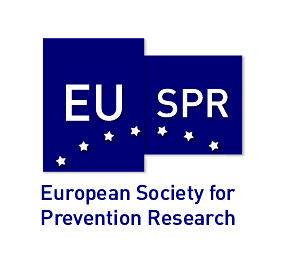 European Society for Prevention Research
Members meeting - 17th September 2019
Meeting agendaWelcome and introductions Update on key activities during 2018/19Board elections and introductions to new Board membersReport on Society financesPlans for the futureKey priorities for 2019/20Any other business